Golden Triangle Construction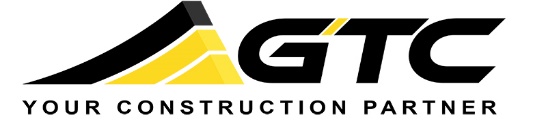 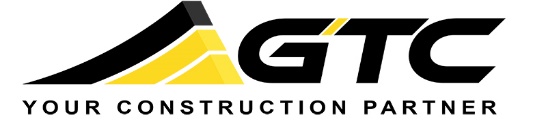 700 Weaver Park RoadLongmont, CO 80501303-772-4051 pwww.gtc1.netFOR IMMEDIATE RELEASE:GTC NAMES 2018 SUBCONTRACTORS OF THE YEARConstruction firm awards top subcontractors for 6th year in a rowGTC is pleased to announce the winners of its 2018 Subcontractors Of The Year (SOTY) award. CVK Electric from Colorado Springs, Pate Concrete from Henderson, and Central Mechanical from Erie were named as the companies who went above and beyond to deliver exceptional service to GTC, as determined by GTC employees. Each year the general contractor requests submissions from its principals, estimators, project managers, and superintendents of their top subcontractor picks. The award is determined by a count of the most-named companies.To put this year’s SOTYs in perspective, GTC is one of the top twenty general contractors in the State of Colorado, by annual volume, and maintains an active database of over 9,600 subcontractors. In 2018 the firm utilized the services of 956 of those subcontractors (approximately ten percent of its database), across all projects. GTC employees named a range of 58 of the 956 subcontractor companies as having delivered outstanding performance. All 58 of those companies received a letter of recognition from GTC. The three winning companies also received a framed certificate, signed by GTC’s CEO, Jeff Nading, and President, Brian Laartz, as well as recognition at GTC’s annual All Hands Meeting. The winning companies had received up to ten votes apiece. The three winners represent less than half of a percent of the 956 companies utilized throughout the year.“We all like to receive letters from project owners that recognize GTC’s efforts,” Laartz said. “The team members share these letters with pride. We felt this was a great way to pass the torch and recognize our subcontractors’ efforts. You would be surprised at all the good feedback I hear from the subcontractors who receive these letters. As far as the actual award, this was an opportunity for us to recognize the top two or three subcontractors in front of all GTC employees at the annual company meeting. The winning firms have often meant the difference in making our projects successful.”GTC has been sending letters of recognition to outstanding subcontractor firms since 2012; its official Subcontractor of the Year Award began in 2013. The firm has been told by subcontractors that it is the only general contractor they know of in Colorado who recognizes subcontractors in this way. Golden Triangle Construction (GTC) has been a commercial general contractor in the Colorado Front Range construction market since 1977. For more information, please call Dennis Richard at (303) 772-4051 or email drichard@gtc1.net. # # #